INTERNATIONAL DOCTORS REPORTDOCTORAL THESISREFEREE REPORT ON THE PhD TESIS PRESENTED IN THE UNIVERSITY OF CÓRDOBA (SPAIN) BY .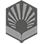 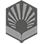 TITLE OF THE THESIS:REFEREEREFEREEREFEREEREFEREEProf./Dr.:Passport number:Position:Department:Institution:Address:Phone:E-mail:This thesis meets the requirements for presentation as an oral dissertation:RATINGRATINGRATINGRATINGRATINGRATINGRATINGOriginality:Scientific/technical merit:Planning/methodology:COMMENTS (Please use additional sheets, if necessary):DATE: SIGNATURE: 